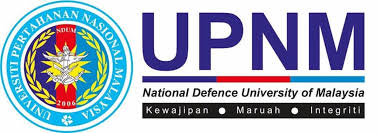 BORANG MAKLUMAT PENCERAMAH/JURULATIHMAKLUMAT DIRI       Nama                              :       No. Kad Pengenalan          :       Alamat Pejabat                 :       No. Telefon                       :       Tahap Pendidikan Tertinggi :KELAYAKAN SOKONGAN      Kelayakan Profesional                 a.                                                       b.                                                      c.                                                      d.     Pengalaman/Pengiktarafan           a.                                                      b.                                                      c.                                                      d.     Keanggotaan dalam Pertubuhan/   a.     Badan Sukarela                            b.                                                       c.                                                       d.ULASAN DAN PENGESAHAN OLEH PENASIHAT/PEGAWAI PENYELARASTandatangan, Cap Rasmi & Tarikh :